ПРОТОКОЛ № ПР/193заседания Конкурсной комиссии по отбору субъектов малого и среднего предпринимательства, претендующих на получение финансовой поддержки01.12.2015 г.                                                                                                                  г. МирныйПредседатель: С.В. КорниловЗаместитель председателя: И.Н. КорытоваСекретарь: С.В. ГульПрисутствовали: В.А. Братына, И.А. Бутакова, Н.В. Кудрина,  Г.Н. Седых, Отсутствовали: Д.В. Гедряков, К.Б. Дегтярев, Повестка дняО рассмотрении заявок субъектов малого и среднего предпринимательства, претендующих  на получение  финансовой поддержки из средств местного  бюджета.Слушали Н. В. Кудрину:Проверив полноту (комплектность), оформление представленных субъектами малого и среднего предпринимательства документов, предоставила на рассмотрение комиссии заявления от субъектов малого и среднего предпринимательства, претендующих на получение финансовой поддержки за счет средств местного бюджета по следующим видам поддержки:-предоставление субсидии (гранта) субъектам малого и среднего предпринимательства, начинающим собственное дело;-субсидирование части затрат, понесенных  субъектами малого и среднего предпринимательства, занятыми в сфере производства продукции, на арендную плату за имущество,  используемое в производственном процессе субъектами малого и среднего предпринимательства;  -поддержка субъектов малого и среднего предпринимательства в области подготовки, переподготовки, повышение квалификации кадров, получение консультационных услуг.Рассматривались заявки претендентов:1. Предоставление субсидии (гранта) субъектам малого и среднего предпринимательства, начинающим собственное дело:1.1. ИП Иванова Татьяна Юрьевна. Зарегистрирована в качестве индивидуального предпринимателя в г. Мирном 21.09.2015г. В наличии пакет документов, соответствующий требованиям Порядка предоставления финансовой поддержки. Вид деятельности:  01.24 разведение сельскохозяйственной птицы.Субсидия необходима для разведения кур , производство яиц и мяса на территории своего двора и  реализации полученной продукции в розничной торговле . Потребность в субсидии (гранте)  200 000 рублей. 1.2. ИП Ефимова Лена Ивановна. Зарегистрирована в качестве индивидуального предпринимателя в г. Мирном 13.03.2015г. В наличии пакет документов, соответствующий требованиям  Порядка  предоставления  финансовой поддержки.Вид деятельности:74.84 предоставление прочих услуг.Субсидия необходима на развитие бизнеса (рекламная компания, открытие офиса раздач). Потребность в субсидии (гранте)  200 000 рублей.2. Поддержка субъектов малого и среднего предпринимательства в области подготовки, переподготовки, повышения квалификации кадров, получения консультационных услуг:2.1. ИП Иванова Татьяна Юрьевна. Зарегистрирована в качестве индивидуального предпринимателя в г. Мирном 21.09.2015г. В наличии пакет документов, соответствующий требованиям  Порядка предоставления финансовой поддержки. Вид деятельности: 01.24 разведение сельскохозяйственной птицы. Прошла курсы «Основы предпринимательской деятельности» в МАУ «Центр развития предпринимательства» МО «Мирнинский район» РС (Я). Стоимость обучения составила 2  200 рублей.3. Субсидирование части затрат, понесенных субъектами малого и среднего предпринимательства, занятыми в сфере производства продукции, на арендную плату за имущество,  используемое в производственном процессе субъектами малого и среднего предпринимательства:3.1. ИП Руссу Флоаря Дмитриевна. Зарегистрирована в качестве индивидуального предпринимателя в г. Мирном 23.12.2004г. В наличии пакет документов, соответствующий требованиям  Порядка  предоставления  финансовой поддержки.Вид деятельности: 55.52. Поставка продукции общественного питания.Субсидия необходима на покрытие расходов, связанных с арендной платой производственного помещения. Сумма затрат аренды помещения за 2014-2015 годы  согласно договору аренды составила 1 032 000 рублей.Рассмотрев заявления, комиссия решила:1. Выплатить  ИП  Ивановой Татьяне Юрьевне субсидию из средств местного бюджета по направлению: «Поддержка субъектов малого и среднего предпринимательства в области подготовки, переподготовки, повышение квалификации кадров, получение консультационных услуг» в размере 2 200 рублей согласно документально подтвержденным затратам. 1.1. Отложить вопрос по рассмотрению о выделении финансовой поддержки «Предоставление субсидии (гранта)  субъектам малого и среднего предпринимательства, начинающим собственное дело» на следующее заседание комиссии после предоставления уточненных документов (фискальных чеков),  подтверждающих фактические затраты.Проголосовали:  за -8 чел., против -0 чел, воздержался – 0чел.2. Выплатить ИП Руссу Флоаре Дмитриевне субсидию субъекта малого и среднего предпринимательства из средств местного бюджета по направлению: «Субсидирование части затрат, понесенных субъектами малого и среднего предпринимательства, занятыми в сфере производства продукции, на арендную плату за имущество,  используемое в производственном процессе субъектами малого и среднего предпринимательства» в размере 50 000 рублей согласно документально подтвержденным затратам. Проголосовали:  за -  6 человек, против -0 человек, воздержалось – 0человек.3. Отказать ИП Ефимой Лене Ивановне в предоставлении субсидии «Предоставление субсидии (гранта) субъектам малого и среднего предпринимательства, начинающим собственное дело», на основании пункта 6 раздела 2 Порядка предоставления финансовой поддержки субъектам малого и среднего предпринимательства  из бюджета МО «Город Мирный» (с изменениями от 20.05.2015  №438) данный вид деятельности в сфере посреднических услуг не является  приоритетным видом деятельности.Проголосовали:  за -  6 человек, против - 0 человек, воздержалось – 0 человек.4. ООВ:1.Рассмотреть вопрос о внесении изменений в Порядок предоставления финансовой поддержки субъектам малого и среднего предпринимательства.Российская ФедерацияРеспублика Саха (Якутия)АДМИНИСТРАЦИЯМУНИЦИПАЛЬНОГО ОБРАЗОВАНИЯ«Город Мирный»МИРНИНСКОГО РАЙОНА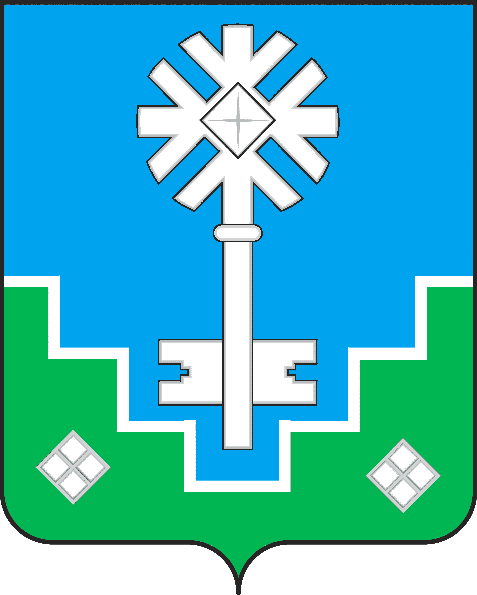 Россия ФедерациятаСаха РеспубликатынМИИРИНЭЙ ОРОЙУОНУН«Мииринэйкуорат»МУНИЦИПАЛЬНАЙ ТЭРИЛЛИИДЬАhАЛТАТА